Örnek : İki Sayaının toplamını alan algoritmasını ve akış diyagramını hazırlayınız,AlgoritmasıBaşla1. Sayıyı oku2. Sayıyı okuİki sayıyı topla sonucu C ye ataSonucu Ekrana yazDurAkış Diyagramı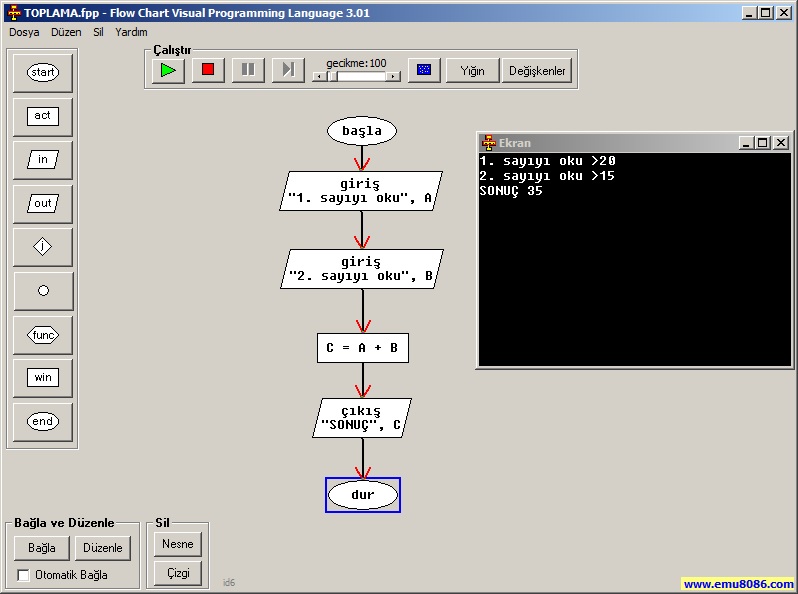 Örnek : 1 den 100 e kadar sayıların toplamı algoritmasını ve akış diyagramını hazırlayınızAlgoritmasıBaşlaSayac’a sıfır ataToplam’a sıfır ataEğer sayaç 100 den küçük ise tekrar etSayaca 1 ekleToplama sayacı ekleSayacı ekrana yazToplamı ekrana yazDurAkış Diyagramı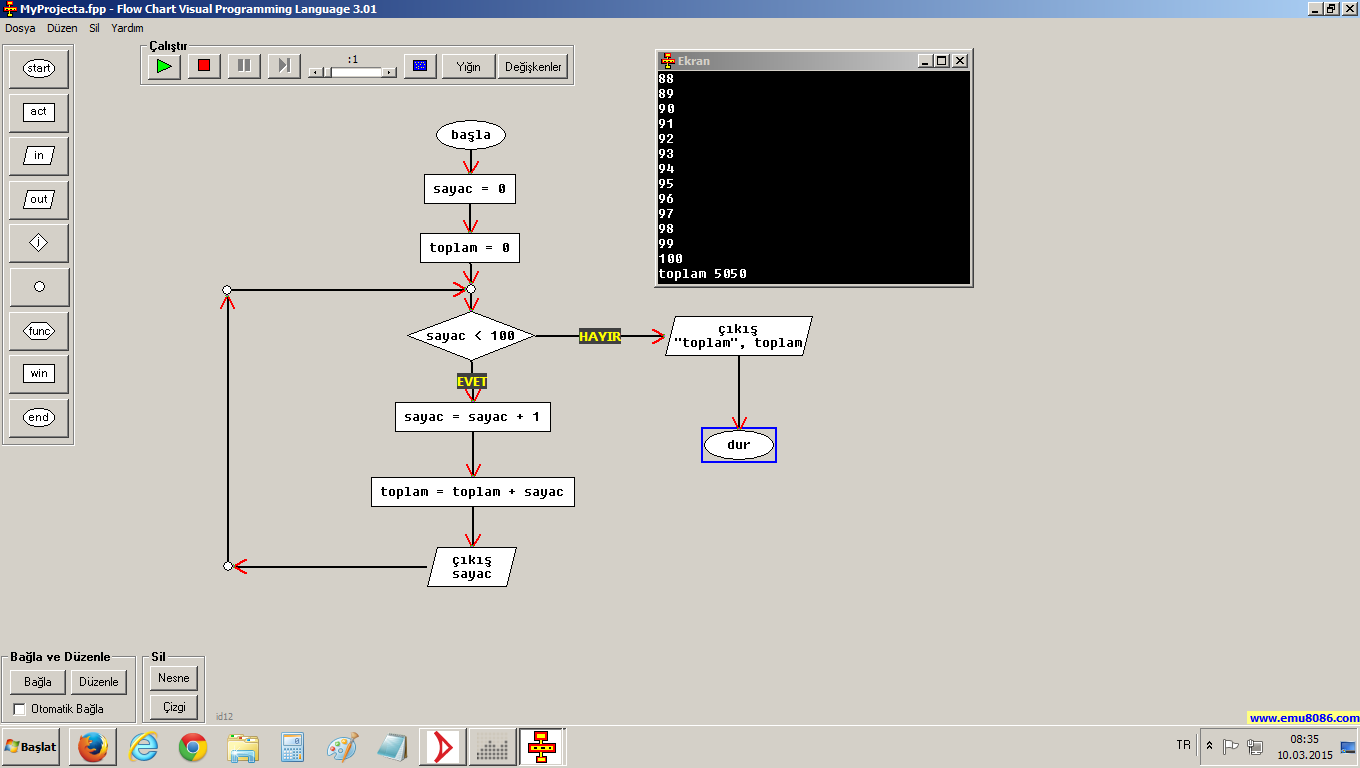 Örnek : Bir İle 100 arasında sayı tutma oyunu Algoritmasını çıkarınız ve Akış Diyagramını oluşturunuzAlgoritmasıBaşlaTululan ilk değeri Sıfır olsun1 ile 100 arasında bir sayı tutTahmini okuEğer tutulan tahminden BÜYÜK ise daha BÜYÜK sayı giriniz mesajı ve 4. maddeye gitEğer tutulan tahminden KÜÇÜK ise daha KÜÇÜK sayı giriniz  mesajı ver ve 4. maddeye gitBu durumda tutulan ile tahmin eşit olacağından dolayı  “Doğru tahmin ettiniz tebrikler mesajı çıkar”BitirAkış Diyagramı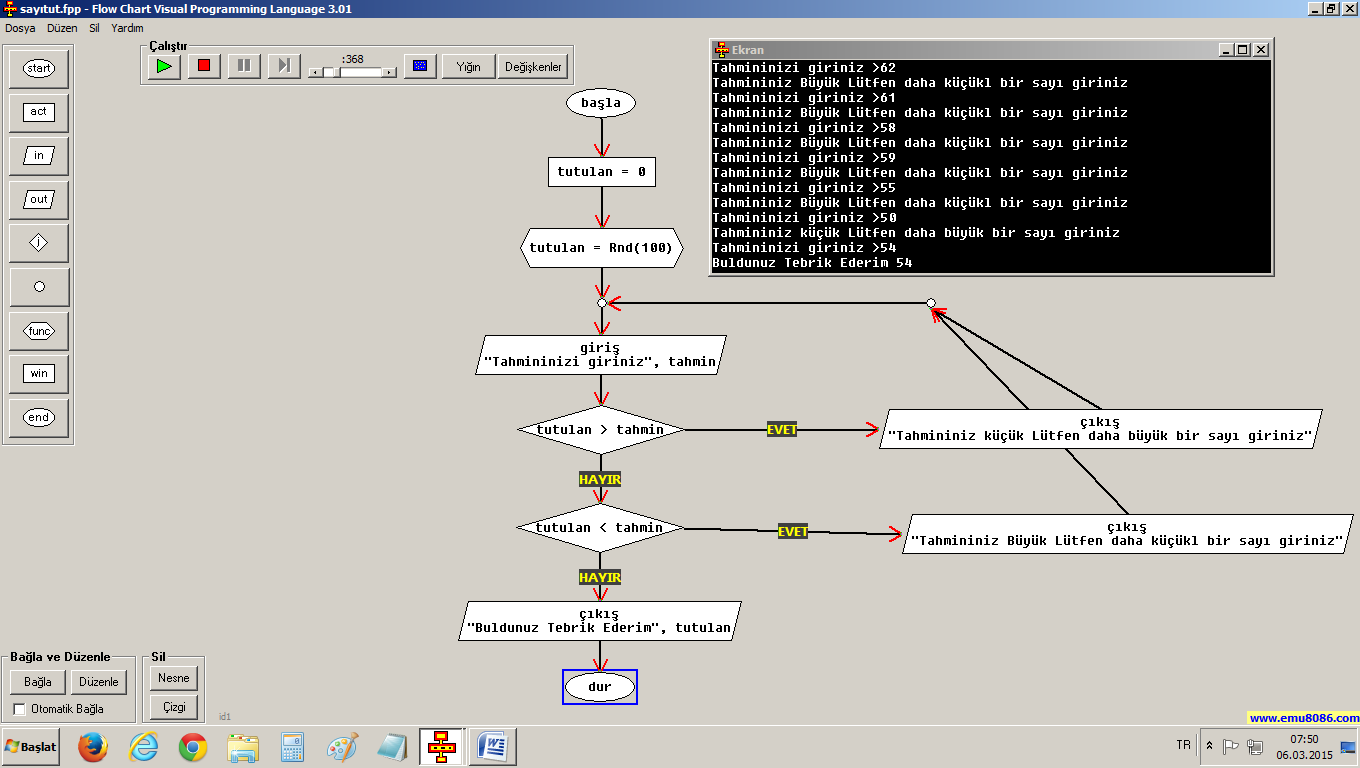 Örnek : Girilen 10 adet sayının ortalamasını bulan programın bir algoritmasını yazınız ve akış diyagramını çiziniz yazınızAlgoritmasıBaşlaSayaç sıfır değeri alsınToplam sıfır değeri alsınEğer sayaç Ondan küçük ise tekrar et Sayı okuToplama sayıyı ekleSayacı bir artırToplamı ona bölSonucu ekrana yazDurAkış Diyagramı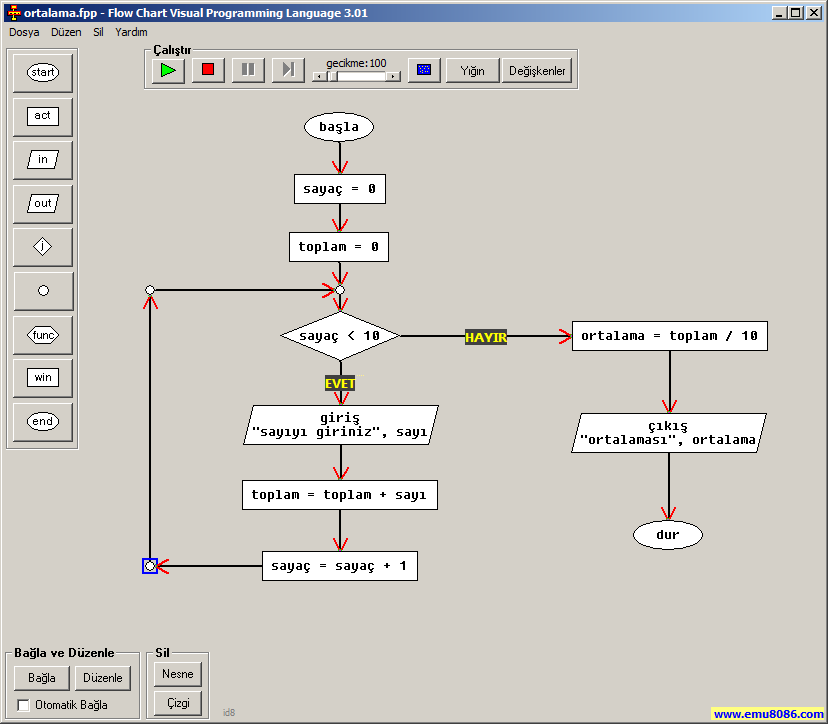 Örnek : 5 adet notun ortalamasını hesaplayıp değerlendiren akış diyagramını çiziniz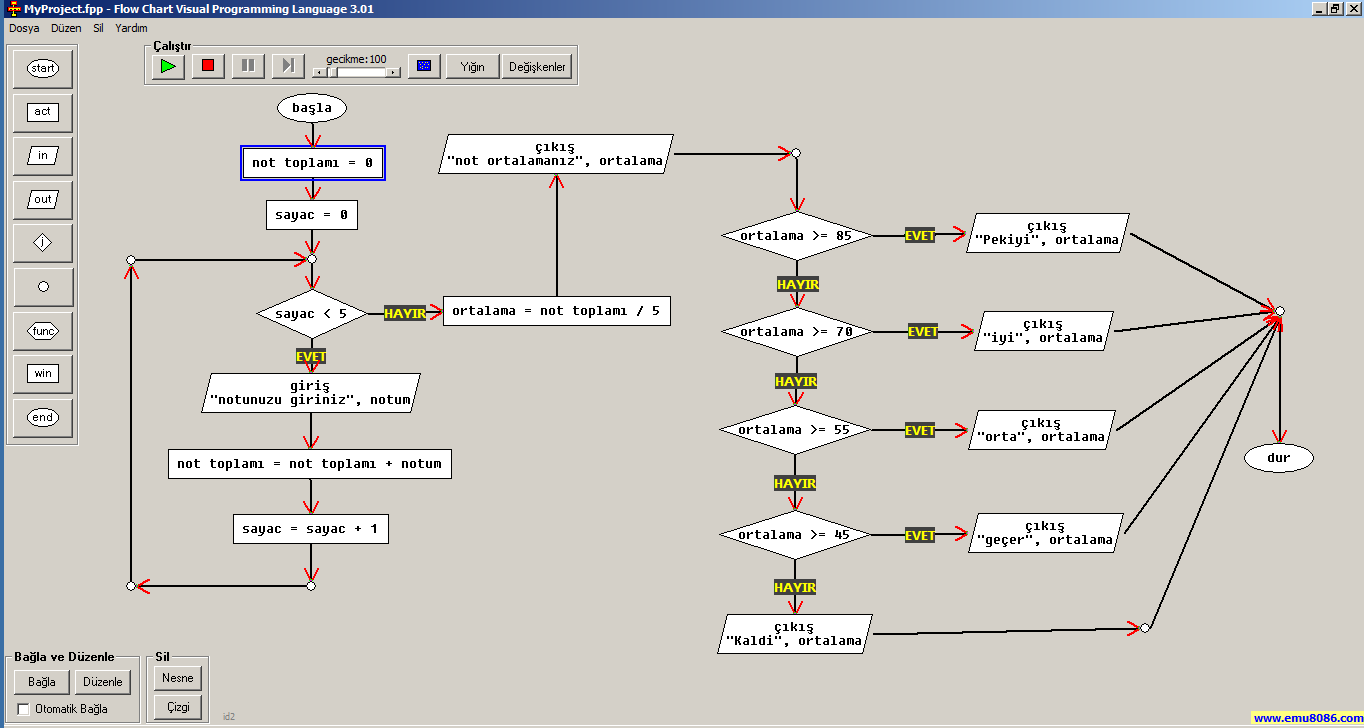 Örnek: 10 adet ASAL sayıyı bulan bir algoritma yazınız ve Akış diyağramını çizinizAsal Sayı : Kendisi  ve  birden başka böleni olmayan sayılardır